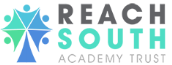 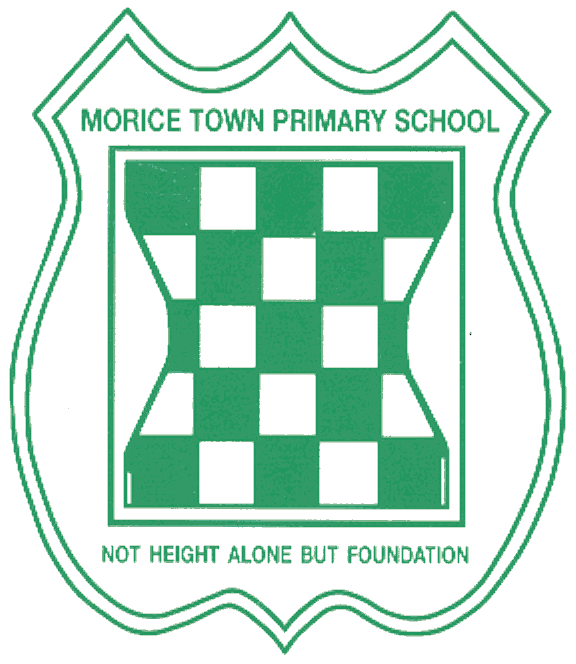 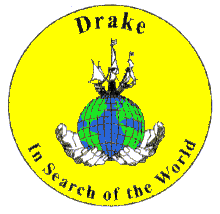 Drake Primary School and Morice Town Primary School      Governor Training Records 2017 onwardsJune 17Understanding Safeguarding September 2017Therapeutic playNovember 2017Autism awareness diplomaPIP’sJune 2018Youth Mental Health First Aid September 2018Understanding Ofsted inspectionsSafeguardingUnderstanding Children and Young People’s Mental Health (Level 2)SEND level 2,3 and 4PreventNovember 2018Looked after childrenSafeguarding updateJanuary 2019Reach South  Yr2 SAT’s trainingFebruary 2019Plymouth City Council Yr2 SAT’s TrainingPreparing for OfstedApril 2019Safer Recruitment in EducationMay 2019Safeguarding trainingSeptember 2019Bribery and corruption Prevent training October 2019Compliments, Concerns & ComplaintsExclusions Appeals - the work of an independent review panel Governor TrainingExclusions - The Governor roleHeadteacher appraisal and well-beingThe role of the parent governorThe role of the staff governorAsbestos awareness trainingApril 2020Adverse Childhood Experiences – Level 2Sexual Violence and Harassment between Children and Yung People – Level 2May 2020Fire Safety in Education – Level 2Mental Wellbeing in Children and young PeopleChild NeglectOnline Safety – Level 2Clerk training – 2018 onwardsSafeguarding and Child protection Oct 19Preventing Radicalisation Oct 19Chairs and Clerks update - February 2019, June 2018, January 2018Compliment, Concerns and Complaints training - November 2018Clerking Competency framework 2017 - July 2018